Bowel Motions (Poo Chart)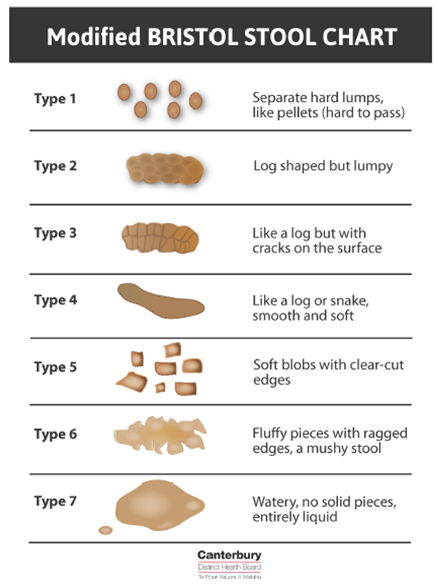 Week 1:Day/TimeType(see Bristol Stool Chart)small, medium, largeWhere eg toilet, pantsMondayTimes:TuesdayTimes:	WednesdayTimes:ThursdayTimes:FridayTimes:SaturdayTimes:SundayTimes:Week 2:Day/TimeType(see Bristol Stool Chart)small, medium, largeWhere eg toilet, pantsMondayTimes:	TuesdayTimes:	WednesdayTimes:ThursdayTimes:FridayTimes:SaturdayTimes:SundayTimes: